Prevencia šikanovania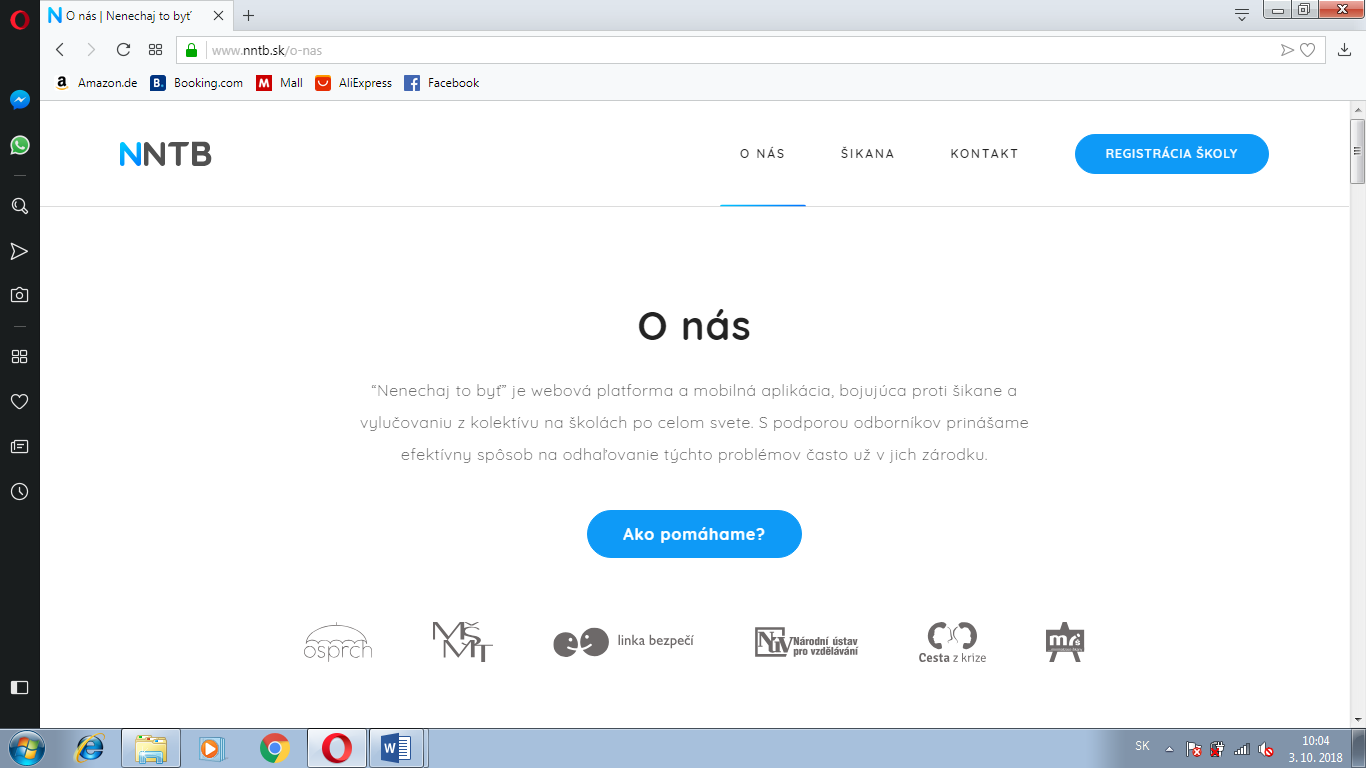 NNTB - “Nenechaj to byť” je webová platforma a mobilná aplikácia, bojujúca proti šikanovaniu a vylučovaniu z kolektívu na školách po celom svete. S podporou odborníkov prinášame efektívny spôsob na odhaľovanie týchto problémov často už v ich zárodku.ODHAĽOVANIE CEZ APLIKÁCIUŠikana je skrytý a neprípustný jav. V mnohých prípadoch všetci priami účastníci z rôznych dôvodov bránia k jej odhaleniu, a to aj trpiace obete. Pre učiteľa je nesmierne ťažko a pri bežnej výučbe v podstate nemožné šikanu zachytiť. Práve s týmto problémom pomáhame. Oslovujeme mlčiacich žiakov, ktorí síce normy agresorov neprijali, no boja sa niečo urobiť. Cez našu aplikáciu majú možnosť anonymne nahlásiť šikanovanie povereným osobám na príslušnej škole. Tí od nás dostanú meno obete a v 45% prípadov aj viac detailných informácií.PREČO DETI PÍŠU CEZ NNTB?Prvou zásadnou výhodou nášho systému je anonymita. Dávame možnosť informovať o probléme aj deťom, ktoré by sa v reálnom svete báli čokoľvek urobiť. Nič im nehrozí a nie len proti šikane tak bojujú štýlom, ktorý je pre nich úplne prístupný. Zároveň od nich nechceme určenie “agresora”, takže nejde ani o žalovanie. Informácie z nahlásenia tak nie sú podané len triednemu učiteľovi, ktorý sa obvykle snaží problém neúspešne riešiť na vlastnú päsť, ale školou vybraným a vyškoleným osobám, ktoré vedia ako postupovať.Ako POSTUPOVAŤ PRI NAHLASOVANÍ ŠIKANY?Zadaj do webového prehliadača v mobile alebo počítači webovú adresu: www.nntb.sk    Klikni na „Vyhľadaj svoju školu“.  Zadaj meno školy, meno šikanovaného žiaka a jeho triedu. Na záver klikni na „ Anonymne odoslať“